Ersätter artikel 53494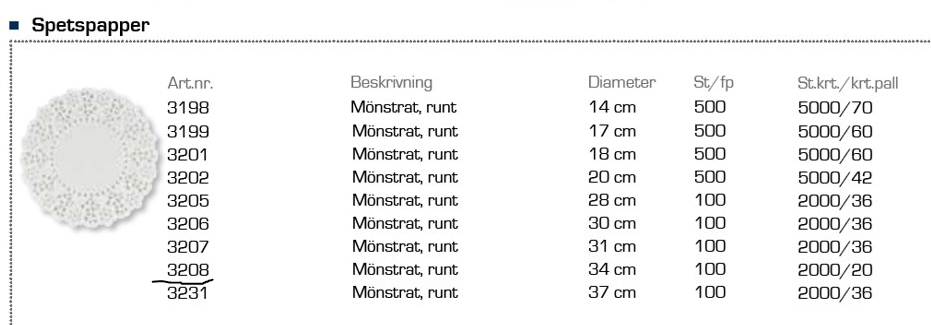 